SANCTION REQUEST REQUIREMENTS: 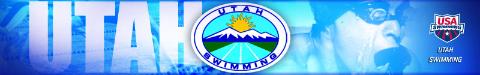 _________ A statement setting forth the local protocols and requirements. _________ The plan for spectator ingress and egress. _________ The planned number of individuals gathering in the spaces (e.g., pool, deck, spectator seating, etc.) _________ A statement setting forth the Safe Sport considerations to ensure parents or legal guardians have access to and/or the opportunity to observe their child. _________ A statement that all participating athletes and clubs are registered only with UTSI. If participants will be competing from an adjacent LSC, the meet host must formally request permission from the LSC that registered the other athletes and/or clubs and include documentation of that permission with this request. _________ A statement that the meet will be pre-seeded and no deck entries will be allowed. _________ Meet host assumption of risk disclaimer language must be included in the meet information, announcements, and heat sheets. _________ USA Swimming release language must be included in the meet information, announcements, and heat sheets.In applying for this sanction(ed event), the Host,_______________________(specifically named Club or other entity) agrees to comply and to enforce all health and safety mandates and guidelines of USA Swimming, UTSI, the State of Utah and ________________(local jurisdiction).Meet Host and/or Sanction Requestor Name________________________________________________________________Email________________________________________________________________Phone________________________________________________________________Signature______________________________________________Date_____________________ UTSI OFFICE USE: Reviewed By__________________________________________________________Date_______________Sanction Number _____________________________